2016 Greene County/Greeneville All-County Honor BandChuckey Doak High SchoolStudents are to have someone drop them off at Chuckey Doak High School Friday morning, by 8:15.  All students will meet in the gym.Lunch (pizza) will be provided on Friday, but students may still bring a lunch from home if they wish.All students will need someone to pick them up from Chuckey Doak High School at 5:00 Friday.The Saturday morning rehearsal is from 9:00-1:00Students should arrive no later than 8:45The building will be closed from 1:00-3:00 on Saturday, so parents will need to pick up their students for lunch and bring them back for the concert warm-up (middle school – 2:45, high school –3:15)Students must have a ride to take them home after the concerts Saturday afternoon.Attire is black on the bottom (dress pants, long black skirt with black tights), white on the top (dress shirt), with black dress shoes.All clothing must meet school dress code, skirts must be below the knees and no low cut tops.Students are expected to represent South Greene with good character and discipline.  Any disruptive or immature behavior will not be tolerated.  Remember, attending this event is a privilege!Tardiness may result in students being moved to the end of their instrument section or dismissal from the event altogether.A DETAILED SCHEDULE CAN BE FOUND ON THE BACK OF THIS SHEET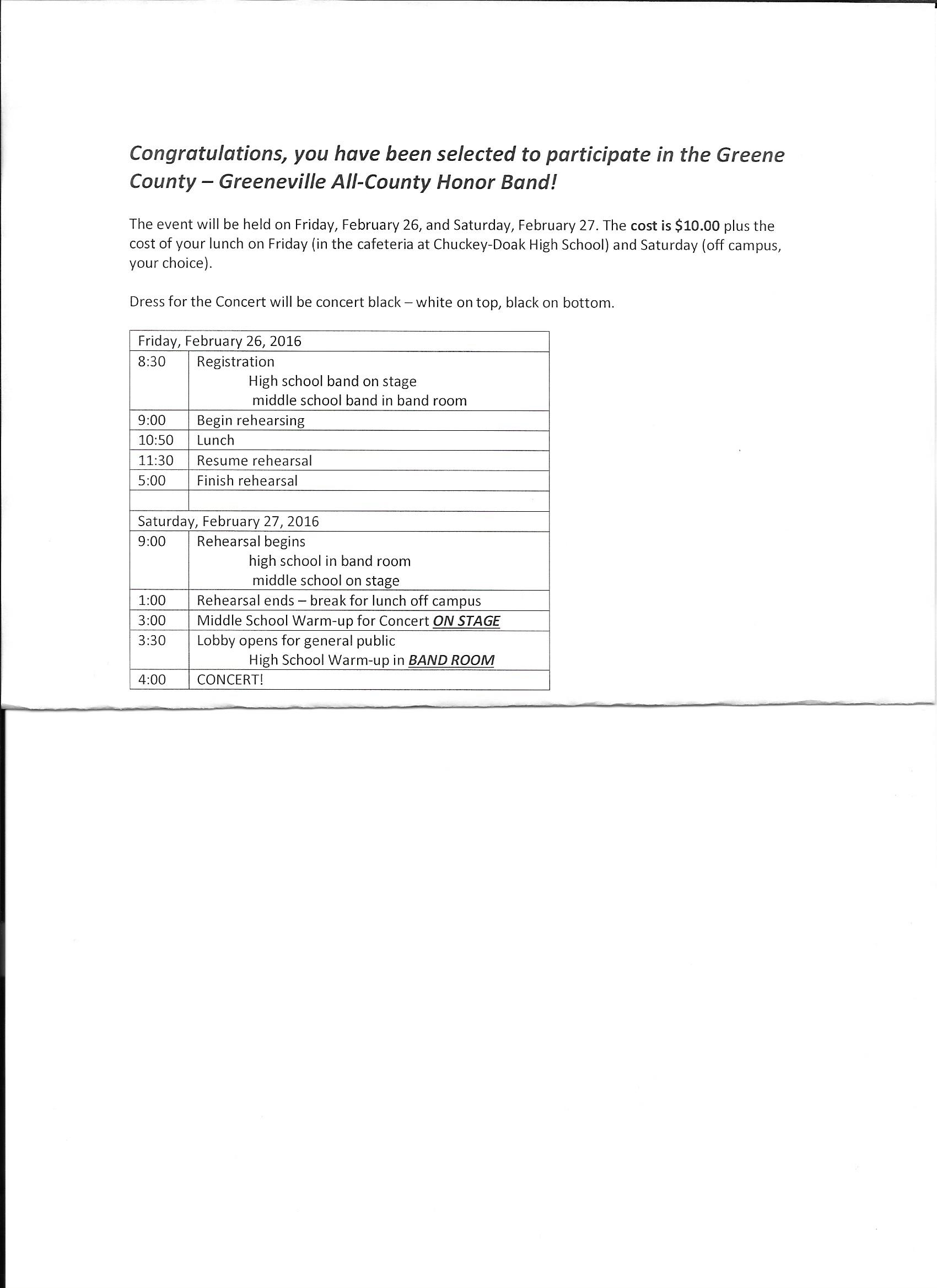 